Промышленность Приморья в январе-апреле 2021 года Спустя год промышленное производство края вышло на положительные показатели: прирост января-апреля 2021 года к январю-апрелю 2020 года составил 7.5%.Рост в промышленном производстве достигнут благодаря наращиванию объемов производства в  обрабатывающих отраслях и электроэнергетике.Так, обрабатывающие отрасли к январю-апрелю 2020 года увеличили производство на 10.1%. Это произошло за счет следующих видов деятельности: производства прочих транспортных средств и оборудования - в 3.5 раза, металлургического – на 42.8%, прочих готовых изделий - на 42.5%, мебели – на 28.3%, резиновых и пластмассовых изделий – на 18.4%, напитков – на 17.3%, ремонта и монтажа машин и оборудования – на 3.6%.  Однако в производстве бумаги и бумажных изделий, химических веществ и химических продуктов, готовых металлических изделий, электрического оборудования, автотранспортных средств отмечен спад.  Увеличилось производство следующих видов продукции: блоков сборных строительных (на 26.6%), товарного бетона и растворов строительных  (на 23.9% и 36.1%, соответственно), блоков оконных (на 22.3%) и дверных пластмассовых (на 6.5%), дверей, их коробок и порогов деревянных (на 20.6%), шпона для фанеры (на 5.7%) и других видов. В то же время зафиксировано снижение производства автомобилей легковых (на 14.1%), цемента (на 6.4%), лесоматериалов (на 5.6%).В производстве пищевых продуктов так же произошло сокращение выпуска продукции на 2%. На это повлияло уменьшение производства рыбы переработанной и консервированной на 9.1%, молочной продукции - на 10.8%.Однако наблюдался рост в выпуске консервов плодоовощных на 4.6%; кондитерских и колбасных изделий  - на 13.9% и 7.4%, соответственно; мяса домашней птицы - на 46.8%; мяса крупного рогатого скота, свинины, баранины, козлятины, конины и прочих животных - в 7.6 раза.Электроэнергетика показала рост на 7%. Выпуск электроэнергии в январе-апреле 2021 года к соответствующему периоду 2020 года увеличился на 7.6%, теплоэнергии - на 4.8%.Сократилась добыча полезных ископаемых - на 9.7%. Сказалось уменьшение добычи угля - на 12.7%, металлических руд на 12.3%. Приморскстатhttp://primstat.gks.ruP25_mail@gks.ru8(423) 243-26-88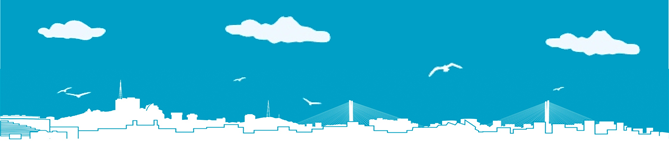 ФЕДЕРАЛЬНАЯ СЛУЖБА ГОСУДАРСТВЕННОЙ СТАТИСТИКИТЕРРИТОРИАЛЬНЫЙ ОРГАН ФЕДЕРАЛЬНОЙ СЛУЖБЫГОСУДАРСТВЕННОЙ СТАТИСТИКИ ПО ПРИМОРСКОМУ КРАЮПресс-релиз25.05.2021При использовании данных в публикацияхссылка на Приморскстат обязательна